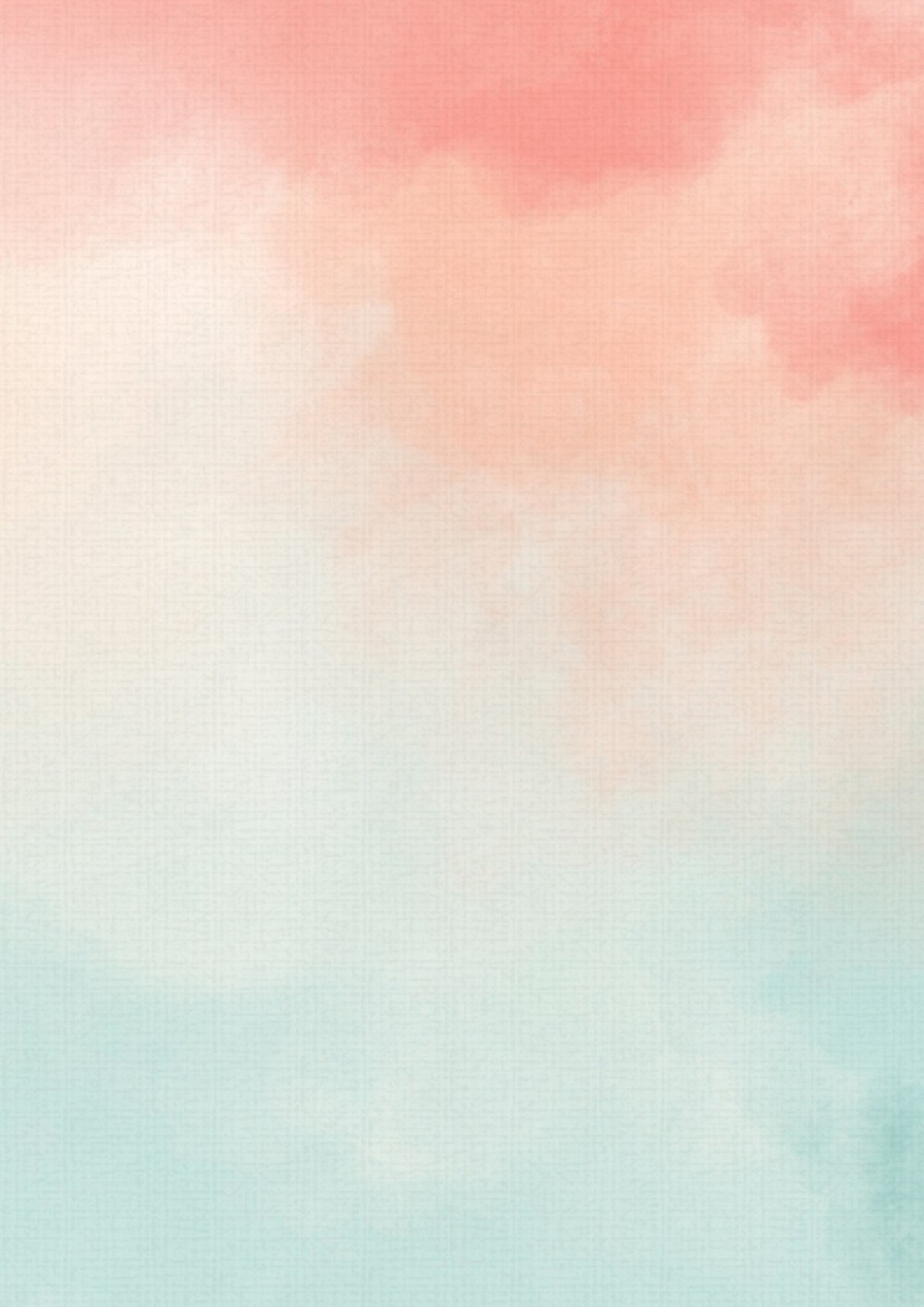 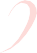 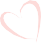 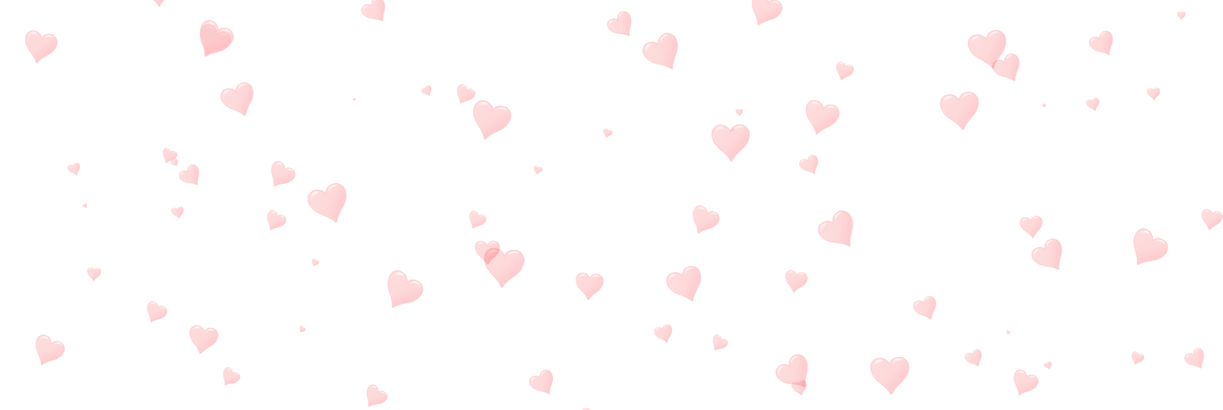 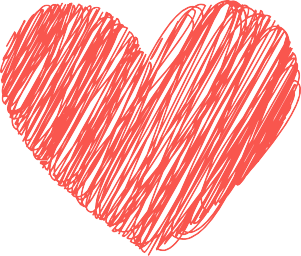 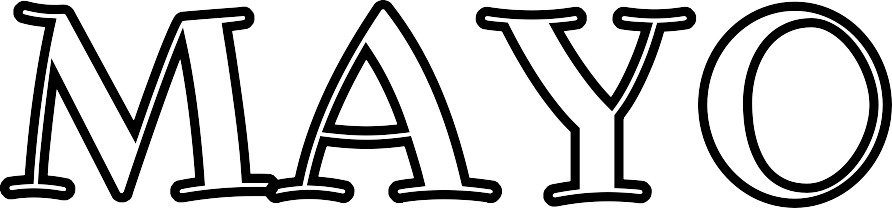 MAYO